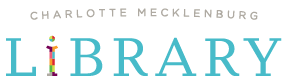    LIBRARY BOARD OF TRUSTEES                                                                   Monday, December 16, 2019, 12:00 – 1:00 pm                                                                                 Robinson Bradshaw Offices 	Call to Order, Welcome, Introductions, Announcements (Rob Harrington)	Action Item: Approval of Absence with Cause (Rob Harrington) 	Chair Report (Rob Harrington) January Retreat UpdateAdvocacy Updates	CEO Report Certainty Initiative Update7th & Tryon MOU Update 	Action Item: Adjournment (Rob Harrington)  Upcoming EventsLibrary Board of Trustees Meeting, Monday, January 13, 2020, 12:00 – 1:30 pm, Main Library Francis AuditoriumLibrary Board of Trustees Retreat, Friday, January 24, 2020, 6:00 – 9:00 pm, Community Matters CaféLibrary Board of Trustees Retreat, Saturday, January 25, 2020, 9:00 am – 3:00 pm, North County Regional LibraryLibrary Board of Trustees Meeting, Monday, March 16, 2020, 12:00 – 1:30 pm, Main Library Francis AuditoriumCarnegie Circle Event, Monday, March 30, 2020, 6:00 – 9:00 pm, Foundation For The CarolinasLibrary Board of Trustees Meeting, Monday, May 18, 2020, 12:00 – 1:30 pm, Main Library Francis Auditorium